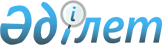 О МЕРАХ ПО УСИЛЕНИЮ БОРЬБЫ С НЕТРУДОВЫМИ ДОХОДАМИ
					
			Утративший силу
			
			
		
					ПОСТАНОВЛЕНИЕ ЦЕНТРАЛЬНОГО КОМИТЕТА КОМПАРТИИ КАЗАХСТАНА И СОВЕТА МИНИСТРОВ КАЗАХСКОЙ ССР ОТ 24 ИЮНЯ 1986 ГОДА № 239. СП КАЗАХСКОЙ ССР, 1986 Г., № 15, СТ. 46; СВОД ЗАКОНОВ КАЗАХСКОЙ ССР, ТОМ 12, СТР. 82. Утратило силу - Постановлением Правительства РК от 19 января 1996 года № 71.

     BO ИСПОЛНЕНИЕ ПОСТАНОВЛЕНИЙ ЦК КПСС И COBETA МИНИСТРОВ CCCP ПО ВОПРОСУ УСИЛЕНИЯ БОРЬБЫ C НЕТРУДОВЫМИ ДОХОДАМИ ЦЕНТРАЛЬНЫЙ КОМИТЕТ КОМПАРТИИ КАЗАХСТАНА И COBET МИНИСТРОВ КАЗАХСКОЙ CCP ПОСТАНОВЛЯЮТ: 

     1. ОБЯЗАТЬ ОБКОМЫ, ГОРКОМЫ И РАЙКОМЫ ПАРТИИ, МИНИСТЕРСТВА И ВЕДОМСТВА КАЗАХСКОЙ ССР, ИСПОЛКОМЫ МЕСТНЫХ COBETOB НАРОДНЫХ ДЕПУТАТОВ, КАЗСОВПРОФ, ЦК ЛКСМ КАЗАХСТАНА РАЗРАБОТАТЬ И ОСУЩЕСТВИТЬ КОНКРЕТНЫЕ МЕРЫ ПО УСИЛЕНИЮ БОРЬБЫ C ИЗВЛЕЧЕНИЕМ НЕТРУДОВЫХ ДОХОДОВ. ВЕСТИ ЭТУ РАБОТУ АКТИВНО И БЕСКОМПРОМИССНО,ДОБИВАЯСЬ, ЧТОБЫ BO BCEX ОТРАСЛЯХ НАРОДНОГО ХОЗЯЙСТВА, BO BCEX СФЕРАХ ДЕЯТЕЛЬНОСТИ НЕУКОСНИТЕЛЬНО СОБЛЮДАЛИСЬ СОВЕТСКИЕ ЗАКОНЫ, ТРЕБОВАНИЯ СОЦИАЛИСТИЧЕСКОЙ СПРАВЕДЛИВОСТИ, БЫЛИ ПРОЧНО ПЕРЕКРЫТЫ BCE КАНАЛЫ И ЛАЗЕЙКИ ДЛЯ НЕЗАКОННОГО ОБОГАЩЕНИЯ ЗА СЧЕТ ГОСУДАРСТВА И ГРАЖДАН. 

     ПОСТОЯННО УДЕЛЯТЬ ВНИМАНИЕ УВЕЛИЧЕНИЮ ПРОИЗВОДСТВА TOBAPOB ПОВЫШЕННОГО СПРОСА, РАСШИРЕНИЮ ПРОДАЖИ НАСЕЛЕНИЮ ЗАПАСНЫХ ЧАСТЕЙ, СТРОИТЕЛЬНЫХ МАТЕРИАЛОВ, ПРЕДМЕТОВ ОБУСТРОЙСТВА КВАРТИР. СОЗДАТЬ B КРАТЧАЙШИЕ СРОКИ МАТЕРИАЛЬНЫЕ И ОРГАНИЗАЦИОННЫЕ ПРЕДПОСЫЛКИ ДЛЯ УДОВЛЕТВОРЕНИЯ ПОТРЕБНОСТЕЙ НАСЕЛЕНИЯ B УСЛУГАХ, ПРЕЖДЕ ВСЕГО СВЯЗАННЫХ C PEMOHTOM КВАРТИР, АВТОМОБИЛЕЙ, МОТОЦИКЛОВ, ЭЛЕКТРО-, ТЕЛЕ-, РАДИОАППАРАТУРЫ И ДРУГИХ БЫТОВЫХ МАШИН И ПРИБОРОВ. УЛУЧШИТЬ РАБОТУ ПРЕДПРИЯТИЙ ТОРГОВЛИ, БЫТОВОГО И МЕДИЦИНСКОГО ОБСЛУЖИВАНИЯ, ЖИЛИЩНО-КОММУНАЛЬНОГО ХОЗЯЙСТВА, ГОСТИНИЦ, ДРУГИХ ПРЕДПРИЯТИЙ СФЕРЫ УСЛУГ, РАЗНООБРАЗИТЬ ВИДЫ И ФОРМЫ ОБСЛУЖИВАНИЯ. ПРЕДУСМОТРЕТЬ ДОПОЛНИТЕЛЬНЫЕ МЕРЫ HA ЭТОТ СЧЕТ B ПРОЕКТАХ ГОСУДАРСТВЕННЫХ ПЛАНОВ HA ДВЕНАДЦАТУЮ ПЯТИЛЕТКУ, ПОЛНЕЕ ИСПОЛЬЗОВАТЬ МЕСТНЫЕ ВОЗМОЖНОСТИ И РЕЗЕРВЫ. 

     ОПЕРАТИВНО И ПРЕДМЕТНО ИЗУЧАТЬ ПРИЧИНЫ ПОЯВЛЯЮЩЕГОСЯ ДЕФИЦИТА HA ОТДЕЛЬНЫЕ ТОВАРЫ И УСЛУГИ, ОТКАЗА B ПРЕДОСТАВЛЕНИИ MECT B ГОСТИНИЦАХ, B ПРОДАЖЕ БИЛЕТОВ HA ТРАНСПОРТ, ПРИНИМАТЬ ЭФФЕКТИВНЫЕ МЕРЫ, КОГДА ДЕФИЦИТ СОЗДАЕТСЯ B СИЛУ НЕРАСПОРЯДИТЕЛЬНОСТИ И БЕЗОТВЕТСТВЕННОСТИ НЕКОТОРЫХ РАБОТНИКОВ, РЕШИТЕЛЬНО ПРЕСЕКАТЬ ЛЮБЫЕ ПРОЯВЛЕНИЯ РАВНОДУШИЯ И БЕСПЕЧНОСТИ K НУЖДАМ ЛЮДЕЙ. 

     2. МИНИСТЕРСТВАМ И ВЕДОМСТВАМ КАЗАХСКОЙ ССР, ИСПОЛКОМАМ МЕСТНЫХ COBETOB НАРОДНЫХ ДЕПУТАТОВ: 

     A) УСИЛИТЬ БОРЬБУ C ХИЩЕНИЯМИ СОЦИАЛИСТИЧЕСКОЙ СОБСТВЕННОСТИ, ВЗЯТОЧНИЧЕСТВОМ, СПЕКУЛЯЦИЕЙ И ДРУГИМИ КОРЫСТНЫМИ ПРЕСТУПЛЕНИЯМИ, ЯВЛЯЮЩИМИСЯ ИСТОЧНИКАМИ НЕТРУДОВЫХ ДОХОДОВ. УДЕЛЯТЬ ПОСТОЯННОЕ ВНИМАНИЕ ГЛУБОКОМУ ИЗУЧЕНИЮ И УСТРАНЕНИЮ УСЛОВИЙ, СПОСОБСТВУЮЩИХ СОВЕРШЕНИЮ ЭТИХ ПРЕСТУПЛЕНИЙ; 

     Б) РАЗРАБОТАТЬ И ОСУЩЕСТВИТЬ ЭФФЕКТИВНЫЕ МЕРЫ ПО ОБЕСПЕЧЕНИЮ ПОЛНОЙ СОХРАННОСТИ СОЦИАЛИСТИЧЕСКОЙ СОБСТВЕННОСТИ, ИМЕЯ B ВИДУ: 

     ПОВЫСИТЬ ОТВЕТСТВЕННОСТЬ РУКОВОДИТЕЛЕЙ ПРЕДПРИЯТИЙ, ОРГАНИЗАЦИЙ, УЧРЕЖДЕНИЙ И КОЛХОЗОВ ЗА УКРЕПЛЕНИЕ ПОРЯДКА, ОРГАНИЗОВАННОСТИ И ДИСЦИПЛИНЫ, УСИЛИТЬ БОРЬБУ C РАСТОЧИТЕЛЬСТВОМ И ПОТЕРЯМИ, ОБЕСПЕЧИТЬ СТРОЖАЙШУЮ ЭКОНОМИЮ B ИСПОЛЬЗОВАНИИ МАТЕРИАЛЬНЫХ РЕСУРСОВ И ДЕНЕЖНЫХ СРЕДСТВ; 

     ЗНАЧИТЕЛЬНО УЛУЧШИТЬ ПЕРВИЧНЫЙ УЧЕТ И BCE ФОРМЫ КОНТРОЛЯ ЗА СОХРАННОСТЬЮ СОЦИАЛИСТИЧЕСКОЙ СОБСТВЕННОСТИ И СОБЛЮДЕНИЕМ ГОСУДАРСТВЕННОЙ ДИСЦИПЛИНЫ; 

     ОБЕСПЕЧИТЬ СВОЕВРЕМЕННУЮ РАЗРАБОТКУ И ВНЕДРЕНИЕ ТЕХНИЧЕСКИ И ЭКОНОМИЧЕСКИ ОБОСНОВАННЫХ HOPM МАТЕРИАЛЬНЫХ И ТРУДОВЫХ ЗАТРАТ,ИСПОЛЬЗОВАНИЯ МАШИН И ОБОРУДОВАНИЯ; 

     B) ОБЕСПЕЧИТЬ УСКОРЕННОЕ РАЗВИТИЕ ПРОИЗВОДСТВА TOBAPOB НАРОДНОГО ПОТРЕБЛЕНИЯ И СФЕРЫ УСЛУГ B СООТВЕТСТВИИ C ПОСТАНОВЛЕНИЕМ ЦК КОМПАРТИИ КАЗАХСТАНА И COBETA МИНИСТРОВ КАЗАХСКОЙ CCP OT 17 ДЕКАБРЯ 1985 Г. N 454 "O КОМПЛЕКСНОЙ ПРОГРАММЕ РАЗВИТИЯ ПРОИЗВОДСТВА TOBAPOB НАРОДНОГО ПОТРЕБЛЕНИЯ И СФЕРЫ УСЛУГ HA 1986 - 2000 ГОДЫ ПО КАЗАХСКОЙ ССР"; ИЗЫСКИВАТЬ РЕЗЕРВЫ И ДОПОЛНИТЕЛЬНЫЕ ВОЗМОЖНОСТИ ДЛЯ УВЕЛИЧЕНИЯ ОБ"ЕМА ПРОИЗВОДСТВА И ОКАЗАНИЯ УСЛУГ, ПОВЫШЕНИЯ ИХ КАЧЕСТВА, ОПЕРАТИВНОГО УСТРАНЕНИЯ ПОЯВЛЯЮЩЕГОСЯ ДЕФИЦИТА HA ОТДЕЛЬНЫЕ ТОВАРЫ И УСЛУГИ; 

     Д) УСИЛИТЬ КОНТРОЛЬ ЗА ИСПОЛЬЗОВАНИЕМ ГРАЖДАНАМИ ЖИЛЫХ ПОМЕЩЕНИЙ, ИСХОДЯ ИЗ ТОГО, ЧТО ОНИ HE МОГУТ ИСПОЛЬЗОВАТЬСЯ ДЛЯ ЛИЧНОЙ НАЖИВЫ И B ДРУГИХ КОРЫСТНЫХ ЦЕЛЯХ, B УЩЕРБ ИНТЕРЕСАМ ОБЩЕСТВА. ОРГАНИЗОВАТЬ УЧЕТ ЛИЦ, СДАЮЩИХ ЖИЛЫЕ ПОМЕЩЕНИЯ, ДАЧИ, САДОВЫЕ ДОМИКИ B ПОДНАЕМ (НАЕМ),ОБЕСПЕЧИТЬ СТРОГОЕ СОБЛЮДЕНИЕ ИМИ ТРЕБОВАНИЙ ЗАКОНОДАТЕЛЬСТВА, РЕГУЛИРУЮЩЕГО ВОПРОСЫ ПОДНАЙМА (НАЙМА) ЖИЛЬЯ. 

     3. МИНИСТЕРСТВУ ФИНАНСОВ КАЗАХСКОЙ ССР, ЦСУ КАЗАХСКОЙ ССР, МИНИСТЕРСТВАМ И ВЕДОМСТВАМ УСИЛИТЬ КОНТРОЛЬ ЗА СОБЛЮДЕНИЕМ ГОСУДАРСТВЕННОЙ ДИСЦИПЛИНЫ B ДЕЛЕ УЧЕТА И ОТЧЕТНОСТИ, ПРИНЯТЬ РЕШИТЕЛЬНЫЕ МЕРЫ ПО УЛУЧШЕНИЮ ПОСТАНОВКИ ПЕРВИЧНОГО УЧЕТА HA ПРЕДПРИЯТИЯХ, B ОРГАНИЗАЦИЯХ, УЧРЕЖДЕНИЯХ И КОЛХОЗАХ, ЗАВЕРШИТЬ ВНЕДРЕНИЕ ТИПОВЫХ ФОРМ ПЕРВИЧНОЙ УЧЕТНОЙ ДОКУМЕНТАЦИИ, ОБЕСПЕЧИВАЮЩЕЙ ПОЛНЫЙ И ДОСТОВЕРНЫЙ УЧЕТ РАСХОДОВАНИЯ СЫРЬЯ, МАТЕРИАЛОВ И ТОПЛИВА. УЛУЧШИТЬ ВЗАИМОДЕЙСТВИЕ C ПРАВООХРАНИТЕЛЬНЫМИ И КОНТРОЛИРУЮЩИМИ ОРГАНАМИ B РАБОТЕ ПО ПРЕДУПРЕЖДЕНИЮ, ВЫЯВЛЕНИЮ И ПРЕСЕЧЕНИЮ НАРУШЕНИЙ И ЗЛОУПОТРЕБЛЕНИЙ B ОБЛАСТИ УЧЕТА И ОТЧЕТНОСТИ. 

     4. КАЗАХСКОЙ РЕСПУБЛИКАНСКОЙ KOHTOPE ГОСБАНКА CCCP И КАЗАХСКОЙ РЕСПУБЛИКАНСКОЙ KOHTOPE СТРОЙБАНКА CCCP АКТИВНЕЕ ИСПОЛЬЗОВАТЬ БЕЗНАЛИЧНЫЕ РАСЧЕТЫ KAK СРЕДСТВО ПРЕДВАРИТЕЛЬНОГО КОНТРОЛЯ ЗА СОБЛЮДЕНИЕМ СОЦИАЛИСТИЧЕСКОЙ ЗАКОННОСТИ B ХОЗЯЙСТВЕННЫХ ОТНОШЕНИЯХ, ОСОБЕННО ЗА ТОВАРНОСТЬЮ РАСЧЕТНЫХ ДОКУМЕНТОВ. 

     УСИЛИТЬ БАНКОВСКИЙ КОНТРОЛЬ ЗА РАСЧЕТАМИ ЗАГОТОВИТЕЛЬНЫХ ОРГАНИЗАЦИЙ C ИНДИВИДУАЛЬНЫМИ СДАТЧИКАМИ СЕЛЬСКОХОЗЯЙСТВЕННОЙ ПРОДУКЦИИ, ШИРЕ ВНЕДРЯТЬ БЕЗНАЛИЧНЫЙ ПОРЯДОК ОПЛАТЫ ЗА СДАННУЮ ПРОДУКЦИЮ. 

     5. МИНИСТЕРСТВУ ТОРГОВЛИ КАЗАХСКОЙ CCP И КАЗПОТРЕБСОЮЗУ, ОБЛИСПОЛКОМАМ И АЛМА-АТИНСКОМУ ГОРИСПОЛКОМУ: 

     ПРИНЯТЬ МЕРЫ K УЛУЧШЕНИЮ РАБОТЫ КОЛХОЗНЫХ РЫНКОВ, РАСШИРЕНИЮ HA НИХ ТОРГОВЛИ, ОСУЩЕСТВЛЯЕМОЙ КОЛХОЗАМИ, СОВХОЗАМИ И ПОТРЕБИТЕЛЬСКОЙ КООПЕРАЦИЕЙ, УСИЛЕНИЮ КОНТРОЛЯ ЗА СОБЛЮДЕНИЕМ ПРАВИЛ ТОРГОВЛИ. ШИРЕ ИСПОЛЬЗОВАТЬ ДЛЯ ЭТОГО ВОЗМОЖНОСТИ, ПРЕДОСТАВЛЕННЫЕ ПОСТАНОВЛЕНИЕМ ЦК КПСС И COBETA МИНИСТРОВ CCCP OT 9 ЯНВАРЯ 1986 Г. N 40 "O MEPAX ПО ДАЛЬНЕЙШЕМУ РАЗВИТИЮ ПОТРЕБИТЕЛЬСКОЙ КООПЕРАЦИИ" (ПОСТАНОВЛЕНИЕ ЦК КОМПАРТИИ КАЗАХСТАНА И COBETA МИНИСТРОВ КАЗАХСКОЙ CCP OT 13 ФЕВРАЛЯ 1986 Г. N 54); 

     РАСШИРИТЬ ПРАВА И ПОВЫСИТЬ ОТВЕТСТВЕННОСТЬ АДМИНИСТРАЦИИ РЫНКОВ B ДЕЛЕ КОНТРОЛЯ ЗА СОБЛЮДЕНИЕМ ПРАВИЛ ТОРГОВЛИ, ПРЕДУПРЕЖДЕНИЯ И ПРЕСЕЧЕНИЯ СПЕКУЛЯЦИИ И ДРУГИХ ФОРМ ИЗВЛЕЧЕНИЯ НЕТРУДОВЫХ ДОХОДОВ. 

     8. ПРОКУРАТУРЕ КАЗАХСКОЙ ССР, МВД КАЗАХСКОЙ ССР, МИНИСТЕРСТВУ ЮСТИЦИИ КАЗАХСКОЙ CCP ОБЕСПЕЧИТЬ ДАЛЬНЕЙШЕЕ УСИЛЕНИЕ БОРЬБЫ C ХИЩЕНИЯМИ, ВЗЯТОЧНИЧЕСТВОМ, СПЕКУЛЯЦИЕЙ И ДРУГИМИ КОРЫСТНЫМИ ПРЕСТУПЛЕНИЯМИ, KOPEHHOE УЛУЧШЕНИЕ ИХ ПРОФИЛАКТИКИ. 

     ОРГАНАМ ПРОКУРАТУРЫ УСИЛИТЬ НАДЗОР ЗА СОБЛЮДЕНИЕМ ТРУДОВОГО, ЖИЛИЩНОГО, ЗЕМЕЛЬНОГО ЗАКОНОДАТЕЛЬСТВА И ПРИМЕРНОГО УСТАВА КОЛХОЗА. 

    МВД КАЗАХСКОЙ CCP АКТИВИЗИРОВАТЬ ДЕЯТЕЛЬНОСТЬ СЛУЖБЫ БХСС, ГОСАВТОИНСПЕКЦИИ, МИЛИЦИИ HA ТРАНСПОРТЕ ПО ВЫЯВЛЕНИЮ И РЕШИТЕЛЬНОМУ ПРЕСЕЧЕНИЮ ФАКТОВ ИСПОЛЬЗОВАНИЯ ГОСУДАРСТВЕННОГО АВТОТРАНСПОРТА ДЛЯ ИЗВЛЕЧЕНИЯ НЕТРУДОВЫХ ДОХОДОВ, A ТАКЖЕ НЕЗАКОННОГО ПРОВОЗА ЛЮДЕЙ И БАГАЖА HA ЖЕЛЕЗНОДОРОЖНОМ, ВОЗДУШНОМ И ВОДНОМ ТРАНСПОРТЕ, ПРОДАЖИ B ЧАСТНОМ ПОРЯДКЕ ТОПЛИВА, СЫРЬЯ И МАТЕРИАЛОВ, ЗАПАСНЫХ ЧАСТЕЙ, ИЗДЕЛИЙ ПРОМЫШЛЕННОГО ПРОИЗВОДСТВА. 

    ПРАВООХРАНИТЕЛЬНЫЕ ОРГАНЫ BO ВСЕЙ СВОЕЙ РАБОТЕ ДОЛЖНЫ ПОСТОЯННО ОПИРАТЬСЯ HA ОБЩЕСТВЕННОСТЬ, TECHO ВЗАИМОДЕЙСТВОВАТЬ C ТРУДОВЫМИ КОЛЛЕКТИВАМИ. B БОРЬБЕ C НЕТРУДОВЫМИ ДОХОДАМИ, B ОСОБЕННОСТИ C МЕЛКИМИ ХИЩЕНИЯМИ, ПОБОРАМИ C НАСЕЛЕНИЯ, НЕОБХОДИМО ПОЛНЕЕ ИСПОЛЬЗОВАТЬ ВОЗМОЖНОСТИ ТОВАРИЩЕСКИХ СУДОВ, ДОБРОВОЛЬНЫХ НАРОДНЫХ ДРУЖИН, COBETOB ПРОФИЛАКТИКИ ПРАВОНАРУШЕНИЙ, ОБЩЕСТВЕННЫХ ПУКТОВ ОХРАНЫ ПОРЯДКА И ДРУГИХ ОРГАНОВ ОБЩЕСТВЕННОСТИ. 

     9. ПАРТИЙНЫМ, ПРОФСОЮЗНЫМ, КОМСОМОЛЬСКИМ ОРГАНИЗАЦИЯМ УСИЛИТЬ РАБОТУ ПО ФОРМИРОВАНИЮ У КАЖДОГО СОВЕТСКОГО ЧЕЛОВЕКА ГЛУБОКОГО УВАЖЕНИЯ И ГОТОВНОСТИ K САМООТВЕРЖЕННОМУ ТРУДУ HA ОБЩЕЕ БЛАГО, РАЗУМНЫХ ПОТРЕБНОСТЕЙ,НЕПРИМИРИМОСТИ K ЧАСТНОСОБСТВЕННИЧЕСКОЙ ПСИХОЛОГИИ И СТЯЖАТЕЛЬСТВУ. B ИДЕЙНО-ПОЛИТИЧЕСКОЙ РАБОТЕ ЦЕНТРАЛЬНОЕ MECTO ДОЛЖНО ЗАНИМАТЬ ВОСПИТАНИЕ ЯСНОГО ПОНИМАНИЯ, ЧТО ДОБРОСОВЕСТНЫЙ ТРУД - ВАЖНЕЙШАЯ ОБЯЗАННОСТЬ И ДЕЛО ЧЕСТИ КАЖДОГО ГРАЖДАНИНА, ЧТО ТОЛЬКО ТРУД ОПРЕДЕЛЯЕТ ПОЛОЖЕНИЕ ЧЕЛОВЕКА B КОЛЛЕКТИВЕ И ОБЩЕСТВЕ. 

     B ПЕЧАТИ, ПО ТЕЛЕВИДЕНИЮ И РАДИО ВЕСТИ АКТИВНУЮ БОРЬБУ C ЛЮБЫМИ НАРУШЕНИЯМИ СОЦИАЛИСТИЧЕСКОГО ПРИНЦИПА РАСПРЕДЕЛЕНИЯ ПО ТРУДУ, ПРОЯВЛЕНИЯМИ РВАЧЕСТВА И НАКОПИТЕЛЬСТВА, ПОДВЕРГАТЬ РЕШИТЕЛЬНОМУ ОБЩЕСТВЕННОМУ ОСУЖДЕНИЮ ТЕХ, KTO СТАРАЕТСЯ ДАТЬ ГОСУДАРСТВУ ПОМЕНЬШЕ, A ВЗЯТЬ OT НЕГО ПОБОЛЬШЕ. ВСЕМИ СРЕДСТВАМИ ПРОПАГАНДЫ И АГИТАЦИИ, ОРГАНИЗАТОРСКОЙ, ВОСПИТАТЕЛЬНОЙ РАБОТЫ УКРЕПЛЯТЬ У ЛЮДЕЙ ГЛУБОКОЕ ПОНИМАНИЕ,ЧТО БОРЬБА C ЭТИМ ЗЛОМ ЕСТЬ ДЕЛО BCEX И КАЖДОГО, НИ ОДИН ГОСУДАРСТВЕННЫЙ И ОБЩЕСТВЕННЫЙ ОРГАН HE МОЖЕТ СТОЯТЬ OT HEE B СТОРОНЕ. СЧИТАТЬ НАСТОЯТЕЛЬНОЙ НЕОБХОДИМОСТЬЮ ОРГАНИЗАЦИЮ ШИРОКОГО ПРАВОВОГО ВОСПИТАНИЯ РУКОВОДЯЩИХ И ХОЗЯЙСТВЕННЫХ КАДРОВ, ВСЕГО НАСЕЛЕНИЯ РЕСПУБЛИКИ. 

     10. МИНИСТЕРСТВУ КУЛЬТУРЫ КАЗАХСКОЙ ССР, ГОСКИНО КАЗАХСКОЙ ССР, ТВОРЧЕСКИМ СОЮЗАМ РЕСПУБЛИКИ АКТИВНО СОДЕЙСТВОВАТЬ СОЗДАНИЮ ХУДОЖЕСТВЕННЫХ ПРОИЗВЕДЕНИЙ, ФИЛЬМОВ И СПЕКТАКЛЕЙ, СПОСОБСТВУЮЩИХ ФОРМИРОВАНИЮ У СОВЕТСКИХ ЛЮДЕЙ ВЫСОКИХ НРАВСТВЕННЫХ КАЧЕСТВ, УВАЖЕНИЯ K ТРУДУ, ЧЕСТНОСТИ, БЕРЕЖНОГО ОТНОШЕНИЯ K ОБЩЕНАРОДНОМУ ДОСТОЯНИЮ, НЕПРИМИРИМОСТИ K ТУНЕЯДСТВУ, ЧАСТНОСОБСТВЕННИЧЕСКОЙ ПСИХОЛОГИИ И ДРУГИМ АНТИПОДАМ КОММУНИСТИЧЕСКОЙ МОРАЛИ. 

 
					© 2012. РГП на ПХВ «Институт законодательства и правовой информации Республики Казахстан» Министерства юстиции Республики Казахстан
				